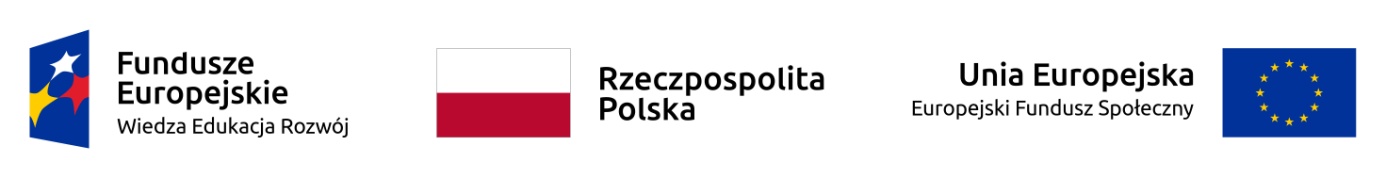 Gotuj po hiszpańsku z nami!Fundacja Rozwoju Kompetencji i Przedsiębiorczości PROAKTYWNI prowadzi nabór do projektu „Gotuj po hiszpańsku II” w ramach Funduszu Europejskiego. Zgłoszenia przyjmowane są do 05.04.2019 r.Zapraszamy osoby: w wieku 18-35 lat, zamieszkałe w Małopolsce, nieuczące się, pozostające bez pracy.Chcesz poszerzyć wiedzę kulinarną i zaznać smaków Walencji?Zgłoś się!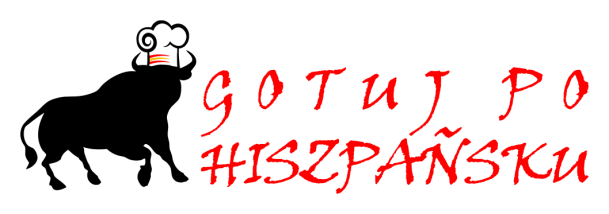 https://gotujpohiszpansku.pl/zglos-sie/Zapewniamy: - KURS J. HISZPAŃSKIEGO i przygotowanie przed wyjazdem - STYPENDIUM szkoleniowe i zwrot kosztów dojazdu na zajęcia - PRZELOT i ZAKWATEROWANIE przez 60 dni w Walencji - KIESZONKOWE - KURS KUCHNI ŚRÓDZIEMNOMORSKIEJ w szkole gastronomicznej - PRAKTYKI w renomowanych hiszpańskich restauracjach - UBEZPIECZENIE Odwiedź nas na blogu http://blog.gotujpohiszpansku.pl/  oraz zobacz krótką relację z pobytu w Walencji III edycji ! https://www.youtube.com/watch?v=Mztg48WMtyE Kontakt:Anna Irzyk-ArmataTel: 12 200 21 77 lub 782-060-527gotuj@fundacjaproaktywni.plul. Szlak 8a, 31-161 Kraków